Piątek09.04.2021r.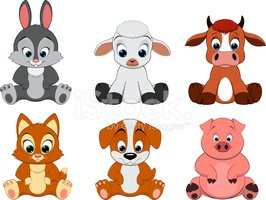 1. Wprowadzenie do tematu dnia - rozwiążcie zagadki dotyczące zwierząt:Ma grzywę i ogon,w stajni mieszka sobie.O kim opowiadam?Kto mi odpowie? (koń)Lubi głośno pogdakaćkiedy zniesie jajko.Każdy wie, że jest stałąkurnika mieszkanką. (kura)Bawię się w błocie,mówię: „Kwiku, kwiku”.Jestem różowiutkai mieszkam w chlewiku. (świnka)Zagadki ze strony: http://boberkowy-world.blogspot.com/2019/04/zwierzeta-wiejskie-zabawa-w-kodowanie.html 2. Przeczytajcie dzieciom wiersz „Na wsi” A. Bober.Każdy rodzinę swoją ma.Mają moi koledzy, mam i ja.Maja ją także zwierzęta. Uwierzycie?I w swoich domach kochają się niesamowicie.W stajni koniki,Świnki w chlewiku,W oborze krówki,A kury w kurniku.Wszystkie te zwierzęta na wsi mieszkają,Jedzą, pracują i odpoczywają.Nad nimi gospodarz opiekę sprawuje,pilnuje, czy niczego im nie brakuje.Wiersz ze strony: http://boberkowy-world.blogspot.com/2019/04/zwierzeta-wiejskie-zabawa-w-kodowanie.htmlPorozmawiajcie na temat wiersza:- O jakich zwierzętach była mowa w wierszu? - dzielenie nazw zwierząt na sylaby.- Jak nazywa się dom konia, świni, kury? – dzielenie nazw na sylaby- Jak nazywa się miejsce, gdzie znajdują się wszystkie te zwierzęta i ich domy?- Kto opiekuje się tymi zwierzętami?3. Spróbujcie zrobić wspólnie z dziećmi eksperyment domowe„Kolorowe mleko” https://www.youtube.com/watch?v=stg9EYDGn4g „Eksperymenty z jajem”https://www.mamawdomu.pl/2016/03/eksperymenty-z-jajem-czyli-7-pomyslow-na-doswiadczenia-z-dziecmi.html Badania prawie naukowe, rozpoczynamy od przygotowania dwóch jajek – surowego i ugotowanego. Mali badacze mają za zadanie sprawdzić, które z jaj jest cięższe, czy są takiej samej wielkości i czy wydają jakiś dźwięk gdy się nimi potrząśnie. Pierwszą serię badań zakończcie – wyścigiem jaj! Zasady wyścigu są proste, wystarczy po wypowiedzeniu hasła: „do kręcenia … gotowi … start!” zakręcić jajkami i sprawdzić, które z jajek kręci się szybciej i dłużej. A gdyby, któreś z jaj „niechcący” spadło Wam ze stołu, możecie … z łatwością przejść do kolejnego eksperymentu!  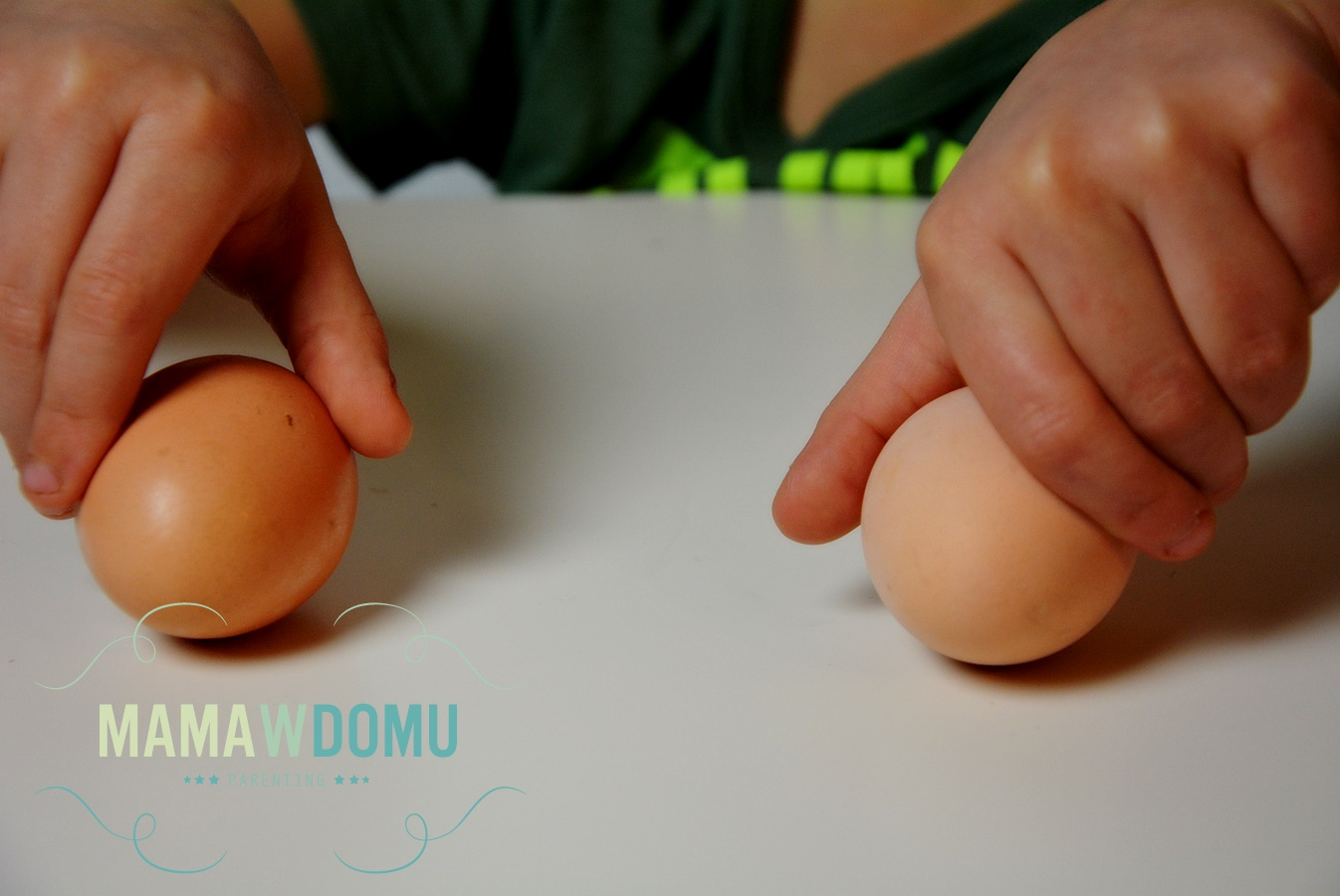 Jak oddzielić żółtko od białka?Stłuczone jajko bardzo nam się przyda! W planach badawczych widnieje kolejne nurtujące nas pytanie „jak oddzielić żółtko od białka?”. Do tego zadania potrzebujemy plastikowej butelki. Zatrzymujemy ją nad jajkiem, lekko naciskamy plastik, by wypuścić powietrze i jednocześnie wessać żółtko do środka, wtedy szybko podnosimy, by żółta część nie uciekła nam z powrotem, tylko przekładamy do drugiej miski! Warto pozwolić dzieciom spróbować, nie dość, że to świetna zabawa to równocześnie dobre ćwiczenie dla paluszków.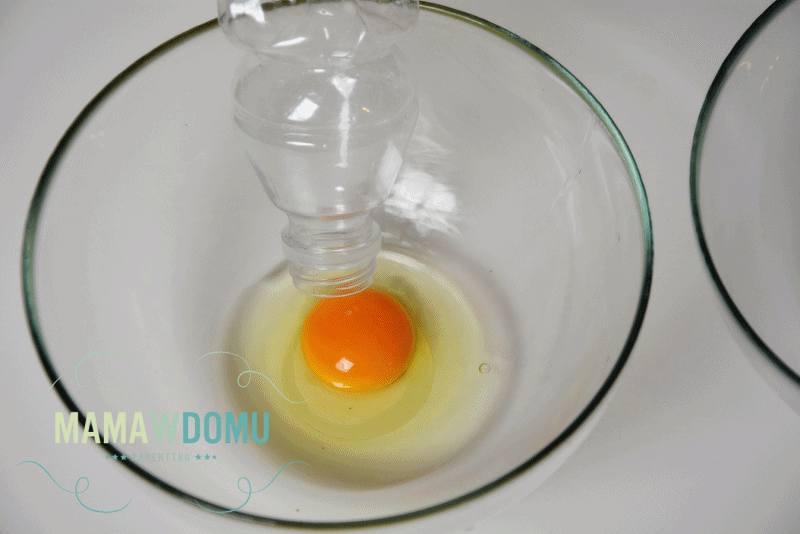 Jajko w butelce.A co z ugotowanym jajem, które zostało nam z pierwszego eksperymentu? Obierzcie je ze skorupki, a potem próbujcie wcisnąć do szklanej butelki. Wystarcz by podszedł tata z zapałką, wrzucił ją do butelki, a postawione na niej jajko w magiczny sposób wpadnie do środka! 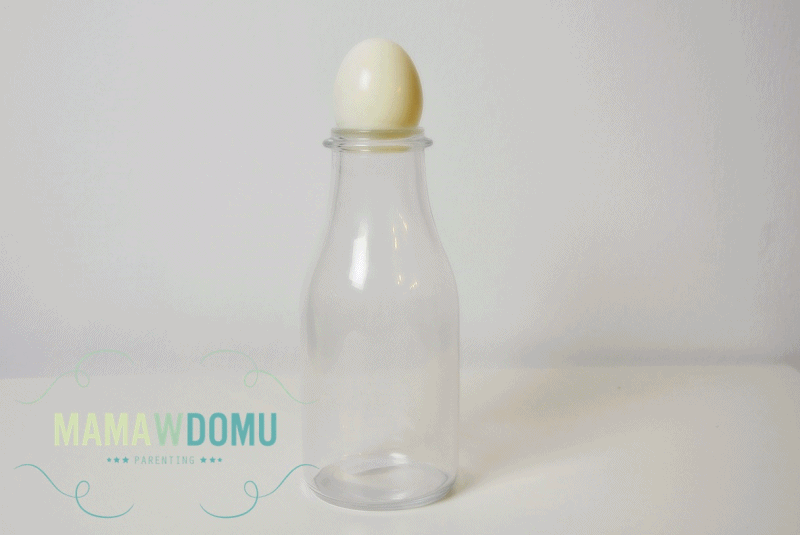 4. Połącz zwierzęta z ich cieniami.https://www.facebook.com/nauczycielkaprzedszkolakreatywnaedukacja/photos/karta-pracy-cienie-tematyka-zwierz%C4%99ta-na-wsi-nauczycielkaprzedszkola-kreatywnaed/2201693956584154/ 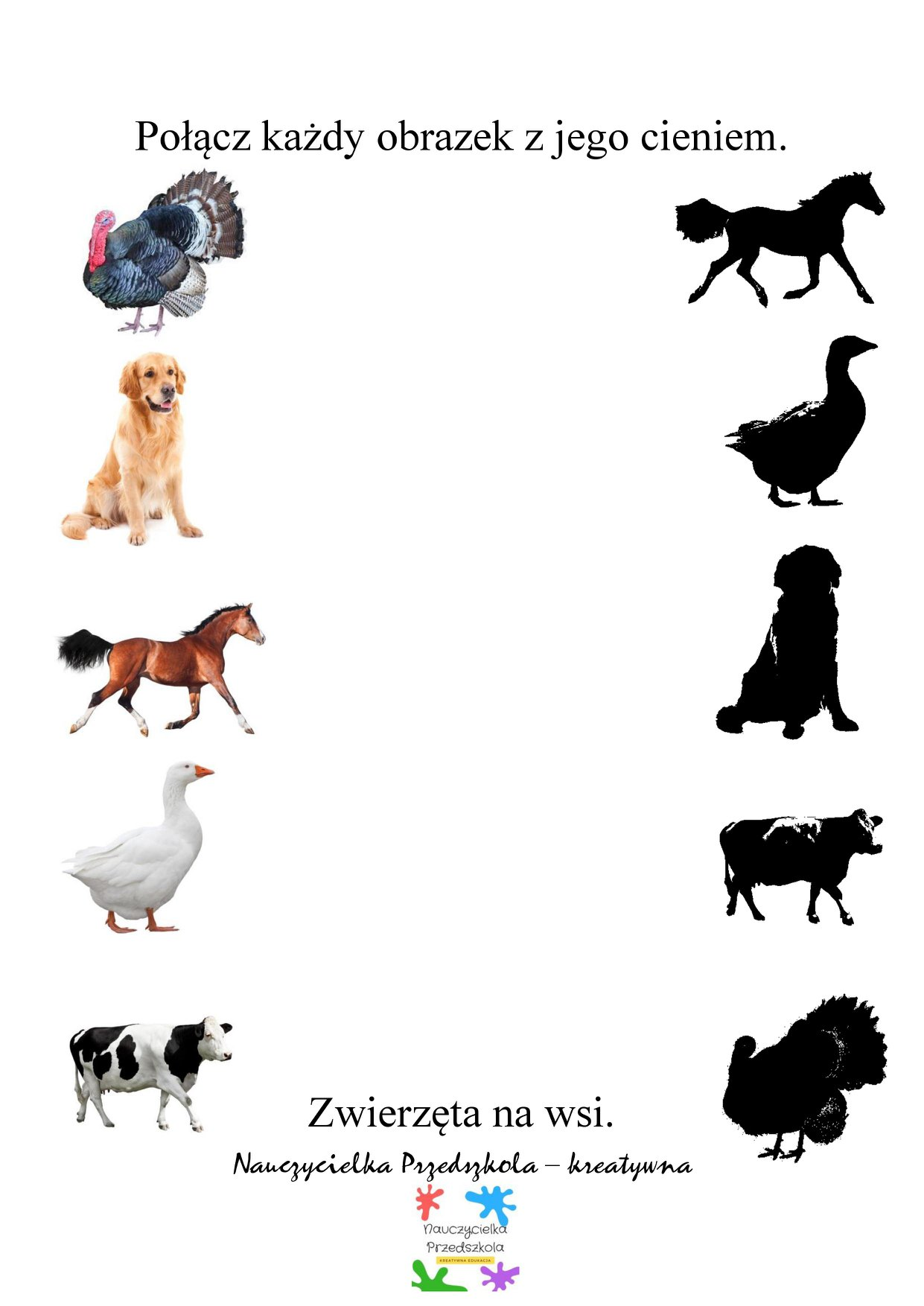 5. „Raba, raba”- zabawa ruchowo-naśladowczaDziecko stoi naprzeciwko rodzica. Rodzic czyta tekst z jednoczesnych pokazywaniem, dziecko naśladuje ruchy rodzica.Rama, raba                                 2 klaśnięcia w dłoniedyc, dyc, dyc                               3 uderzenia w kolanaSkacze koń przez płotki, hyc!     wysokie podskokiRibi, ribi                                      2 klaśnięcia w dłoniecza, cza, cza                                3 uderzenia w kolanaKrowa czarne łaty ma.                dotykanie się dłońmi po całym ciele, od głowy do stópRubu, rubu                                  2 klaśnięcia w dłoniefi, fi, fi                                         3 uderzenia w kolanaMała świnka robi kwi!                kucanie i formowanie z dłoni koła-ryjka, przykładanie go do ustRebe, rebe                                   2 klaśnięcia w dłonietyku, tyku                                     2 uderzenia w kolanakogut pieje kukuryku!                 stanie na jednej nodze z rozłożonymi rękomaZabawa ze strony: http://boberkowy-world.blogspot.com/2019/04/zwierzeta-wiejskie-zabawa-w-kodowanie.html Miłego dnia 😊